โครงการเฝ้าระวังโรคติดต่อของนักเรียนโรงเรียนวัดจอมไตร	ด้วยทางโรงเรียนวัดจอมไตร มีความประสงค์จะจัดทำโครงการเฝ้าระวังโรคติดต่อของนักเรียนโรงเรียนวัดจอมไตร ในปีงบประมาณ 2564  โดยขอรับการสนับสนุนงบประมาณจาก กองทุนหลักประกันสุขภาพตำบล
นาโยงเหนือ   เป็นเงิน    24,500  บาท    มีรายละเอียดโครงการ/กิจกรรม ดังนี้ส่วนที่ 1 : รายละเอียดแผนงาน/โครงการ/กิจกรรม (สำหรับผู้เสนอแผนงาน/โครงการ/กิจกรรม 
ลงรายละเอียด)1. หลักการและเหตุผล	โรคระบาด คือ โรคติดต่อหรือโรคที่ยังไม่ทราบสาเหตุของการเกิดโรคแน่ชัดซึ่งอาจแพร่ไปสู่ผู้อื่น
ได้อย่างรวดเร็วและกว้างขวาง หรือมีภาวะของการเกิดโรคมากผิดปกติกว่าที่เคยเป็นมา เราควรส่งเสริมให้นักเรียนตระหนักถึงแนวทางในการป้องกันโรคระบาด สุขภาพกับการศึกษา เป็นสิ่งที่ต้องดำเนินควบคู่กันไป เพื่อให้นักเรียนมีความสมบูรณ์แข็งแรงทั้งร่างกายและจิตใจ พัฒนาให้เด็กวัยเรียนมีความรู้ ความเข้าใจ และมีทักษะในการส่งเสริมสุขภาพและป้องกันตนเองจากโรคระบาดได้	โรคอาหารเป็นพิษ (อุจจาระร่วง) เกิดจากการรับประทานอาหารหรือดื่มน้ำที่มีการปนเปื้อน ทำให้เกิดอาการคลื่นไส้ อาเจียน ท้องเสีย หรือปวดท้อง ซึ่งอาการส่วนใหญ่มักไม่ร้ายแรง แต่หากเกิดอาการรุนแรงขึ้น
ก็อาจทำให้ร่างกายเสียน้ำและเกลือแร่จนเป็นอันตรายได้ อาหารเป็นพิษเป็นเรื่องใกล้ตัวที่สามารถเกิดขึ้นได้กับคนทุกเพศ ทุกวัย ตั้งแต่เด็กจนถึงผู้สูงอายุ โดยเฉพาะในประเทศเขตร้อนอย่างเมืองไทยที่เชื้อโรคสามารถเจริญเติบโตได้เป็นอย่างดี ดังนั้น จึงควรระมัดระวังในการรับประทานอาหารอยู่เสมอ รวมไปถึงการรักษาความสะอาดของตนเอง โดยควรล้างมือก่อนและหลังรับประทานให้เป็นนิสัย หรือหลังสัมผัสสิ่งสกปรกและเชื้อโรคจากแหล่งต่าง ๆ ควรเลือกรับประทานอาหารที่ปรุงสุก สดใหม่ หรือผ่านความร้อนเพื่อช่วยฆ่าเชื้อโรคที่ปนเปื้อนในอาหารก่อนรับประทาน สถานที่ในการปรุงอาหารถูกสุขลักษณะ และอ่านฉลากผลิตภัณฑ์อาหารเพื่อตรวจสอบวันหมดอายุก่อนรับประทานเสมอ ด้วยเหตุนี้ทางโรงเรียนวัดจอมไตร จึงเล็งเห็นความสำคัญในการสร้างความตระหนักแก่นักเรียนในการเลือกรับประทานอาหารอย่างปลอดภัย เพื่อให้นักเรียนโรงเรียนวัดจอมไตรปลอดภัยและลดความเสี่ยงจากโรคโรคอาหารเป็นพิษ	การระบาดของโรคไข้เลือดออกยังคงเป็นปัญหาสาธารณสุขของประเทศไทย พบว่าโรคนี้จะระบาดมากในฤดูฝน ยุงลายชอบออกหากินในเวลากลางวันตามบ้านเรือน และโรงเรียน ชอบวางไข่ตามภาชนะที่มี
น้ำขัง เช่น ยางรถยนต์ กะลา กระป๋อง เป็นต้น ในปัจจุบันยังไม่มีการรักษาเฉพาะสำหรับโรคไข้เลือดออก 
การรักษาเพียงประคับประคองอย่างใกล้ชิดโดยการเฝ้าระวังภาวะช็อก และเลือดออก ซึ่งปัญหาดังกล่าวก่อให้เกิดความกังวลต่อผู้ปกครองและครูที่ต้องดูแลนักเรียน ด้วยเหตุนี้ทางโรงเรียนวัดจอมไตร จึงได้ศึกษาค้นคว้าหาความรู้ พบว่าน้ำมันตะไคร้หอม มีปริมาณของสารสามารถไล่ยุงในปริมาณที่สูง อีกทั้งยังปลอดจากสารเคมีที่เป็นอันตราย ทางโรงเรียนจึงได้จัดทำสเปรย์และโลชั่นกันยุง จากน้ำมันตะไคร้หอมขึ้น เพื่อให้นักเรียนโรงเรียนวัดจอมไตรปลอดภัยและลดความเสี่ยงจากการระบาดของโรคไข้เลือดออก2. วัตถุประสงค์/ตัวชี้วัด	1. เพื่อป้องกันและลดความเสี่ยงจากโรคอาหารเป็นพิษ (อุจจาระร่วง) ของนักเรียนวัดจอมไตร โดยการทำสื่อรณรงค์การป้องกันโรคอาหารเป็นพิษ   (อุจจาระร่วง)	2. เพื่อป้องกันและลดความเสี่ยงจากโรคไข้เลือดออกของนักเรียนวัดจอมไตร โดยใช้สเปรย์และโลชั่น
กันยุง จากน้ำมันตะไคร้หอม3. เป้าหมาย	กลุ่มเป้าหมาย : นักเรียนโรงเรียนวัดจอมไตรที่สนใจจำนวน  50   คน 4.วิธีดำเนินการ	4.1เสนอโครงการเพื่อขออนุมัติ	4.2 ประชุมชี้แจงเจ้าหน้าที่และผู้ที่เกี่ยวข้องเพื่อวางแผนการดำเนินงานร่วมกันซึ่งได้กำหนดกิจกรรมดังนี้    		 กิจกรรมที่ 1 รณรงค์ป้องกันโรคอาหารเป็นพิษ (อุจจาระร่วง)			- ให้ความรู้เรื่องโรคอาหารเป็นพิษ (อุจจาระร่วง)
			- ให้ความรู้เรื่องการเลือกรับประทานอาหารอย่างปลอดภัย		   	- สร้างความตระหนักในการป้องกันรักษาโรค     			- เรียนรู้แนวทางการดูแลตนเอง			- สร้างสื่อการเรียนรู้รณรงค์ป้องกันโรคอาหารเป็นพิษ (อุจจาระร่วง)                 	 กิจกรรมที่ 2 รณรงค์ป้องกันไข้เลือดออก			- ให้ความรู้เรื่องโรคไข้เลือดออกและสร้างความตระหนักในการป้องกันรักษาโรค		- ให้ความรู้เรื่องการสกัดน้ำมันจากตะไคร้หอม		- ให้ความรู้เรื่องการทำสเปรย์กันยุงจากน้ำมันจากตะไคร้หอม		- ให้ความรู้เรื่องการทำโลชั่นกันยุงจากน้ำมันจากตะไคร้หอม			- ปฏิบัติการทำสเปรย์และทำโลชั่นกันยุงจากน้ำมันจากตะไคร้หอม			- แจกสเปรย์และทำโลชั่นให้นักเรียนนำไปใช้ต่อไป        	4.3 แต่งตั้งคณะทำงาน ประกอบด้วย ครู คณะกรรมการสภานักเรียน ผู้ปกครองเพื่อจะได้ร่วมกันจัดทำโครงการ ตามแนวทางที่กำหนดไว้	4.4 คณะทำงานร่วมกันดำเนินกิจกรรมตามโครงการ	4.5 ติดตามและประเมินผลการดำเนินงาน           	- รายงานหน่วยงานที่สนับสนุนงบประมาณและผู้ที่เกี่ยวข้องการติดตามและการประเมินผล5. ระยะเวลาดำเนินการ	เริ่มโครงการ    ตุลาคม  2563  –  มีนาคม   25646. สถานที่ดำเนินการ	โรงเรียนวัดจอมไตร อำเภอนาโยง จังหวัดตรัง7. งบประมาณ	จากงบประมาณกองทุนหลักประกันสุขภาพองค์การบริหารส่วนตำบลนาโยงเหนือ จำนวน 24,500 บาท  รายละเอียด ดังนี้		-   ค่าป้ายโครงการ 1 ป้าย		                  		เป็นเงิน     500	บาท		-   ค่าตอบแทนวิทยากร ให้ความรู้เรื่องโรค 6 ชั่วโมงๆ 600 บาท       เป็นเงิน   3,600 	บาท		-   ค่าตอบแทนวิทยากร ทำสมุนไพร 3 ชั่วโมงๆ 600 บาท   		เป็นเงิน   1,800 	บาท           	-   ค่าอาหารกลางวัน จำนวน 50 คน จำนวน 1 มื้อๆละ 80 บาท  	เป็นเงิน 	  4,000	บาท          		-   ค่าอาหารว่าง  จำนวน 50 คน จำนวน 2 มื้อๆละ 25 บาท  	เป็นเงิน 	  2,500	บาท                    	-   ค่าวัสดุ/อุปกรณ์ ในการทำสื่อและฝึกปฏิบัติ			 กิจกรรมย่อยที่ 1 รณรงค์ป้องกันโรคอาหารเป็นพิษ	เป็นเงิน   6,400	บาท			 กิจกรรมย่อยที่ 2 รณรงค์ป้องกันไข้เลือดออก		เป็นเงิน   5,000 บาท	 -   ค่าจัดทำเอกสารและวัสดุอื่นๆที่เกี่ยวข้อง                   		เป็นเงิน   2,500 บาท                                         รวมทั้งสิ้น    24,500 บาท    (สองหมื่นสี่พันห้าร้อยบาทถ้วน)   หมายเหตุ   ทุกรายการถัวเฉลี่ยกันได้8.  ผลที่คาดว่าจะได้รับ	8.1 นักเรียนโรงเรียนวัดจอมไตร มีความเสี่ยงจากโรคอาหารเป็นพิษน้อยลง 	8.2 นักเรียนโรงเรียนวัดจอมไตร มีความเสี่ยงจากการเป็นไข้เลือดออกน้อยลง 	8.3 นักเรียนโรงเรียนวัดจอมไตร มีทัศนคติที่ดีของนักเรียนต่อการดูแลสุขอนามัยของตนเองภาพประกอบโครงการ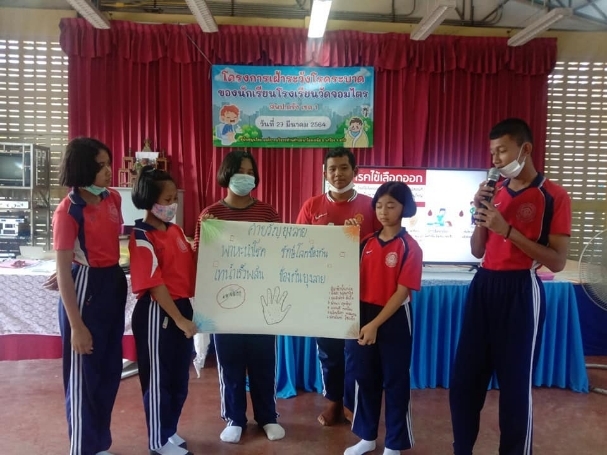 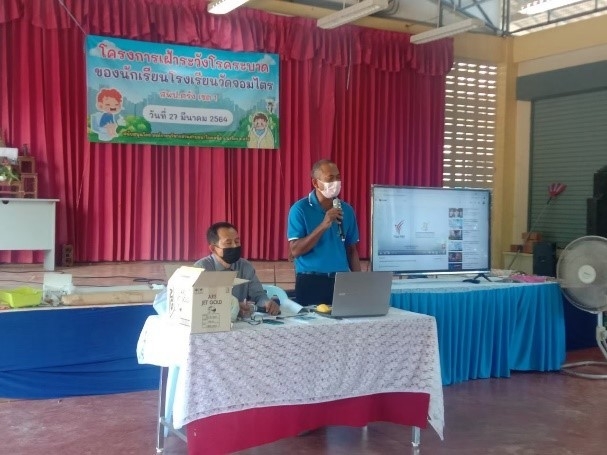 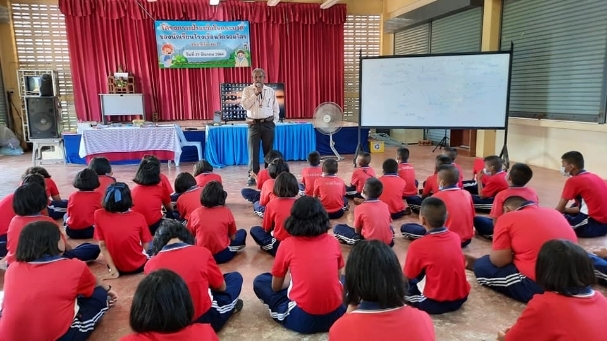 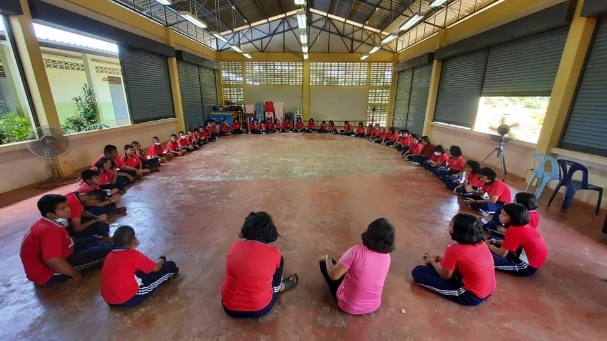 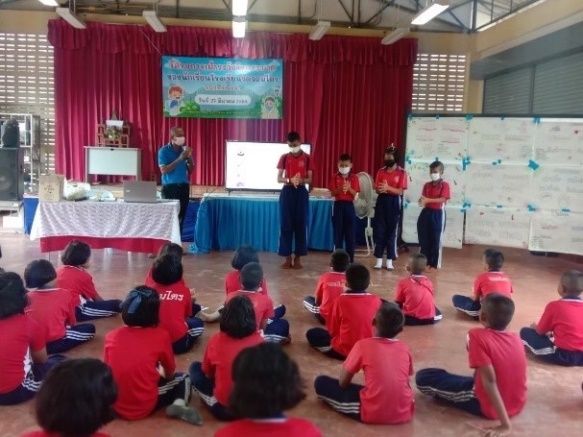 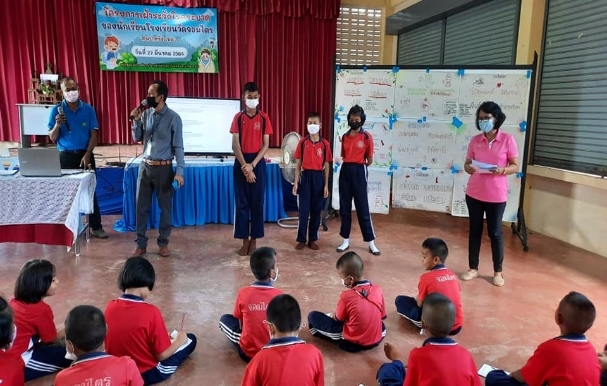 